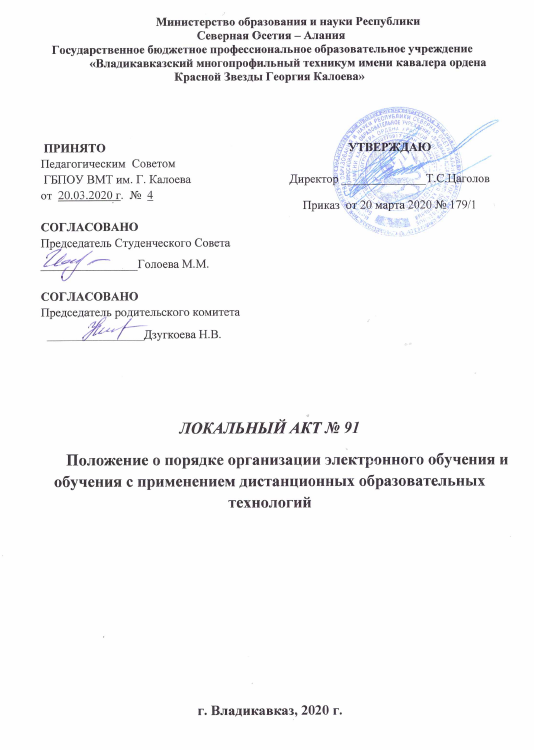 Министерство образования и науки Республики Северная Осетия – АланияГосударственное бюджетное профессиональное образовательное учреждение«Владикавказский многопрофильный техникум имени кавалера ордена Красной Звезды Георгия Калоева»ЛОКАЛЬНЫЙ АКТ № 91Положение о порядке организации электронного обучения и обучения с применением дистанционных образовательных технологий 
г. Владикавказ, 2020 г.ПОЛОЖЕНИЕо порядке организации электронного обучения и обучения с применением дистанционных образовательных технологий1. Общие положенияНастоящее положение регулирует образовательную, организационно-методическую деятельность государственного бюджетного профессионального образовательного учреждения "Владикавказский многопрофильный техникум имени кавалера ордена Красной Звезды Георгия Калоева" (далее - Техникум), обеспечивающих реализацию обучения с применением дистанционных образовательных технологий и электронного обучения.Порядок применения дистанционных технологий в образовательной деятельности техникума разработан в соответствии с Федеральным законом РФ от 29 декабря 2012 года № 273-ФЗ «Об образовании в Российской Федерации» (ст. ст. 13, 15, 16, 17, 41);Приказом Министерства образования и науки Российской Федерации от 23 августа 2017 г. N 816 «Об утверждении Порядка применения организациями, осуществляющими образовательную деятельность, электронного обучения, дистанционных образовательных технологий при реализации образовательных программ»;Федеральными государственными образовательными стандартами по профессиям и специальностям среднего профессионального образования;Уставом техникума;Положением об организации текущего контроля успеваемости и промежуточной аттестации обучающихся в государственном бюджетном профессиональном образовательном учреждении "Владикавказский многопрофильный техникум имени кавалера ордена Красной Звезды Георгия Калоева";Положением о практике обучающихся в государственном бюджетном профессиональном образовательном учреждении "Владикавказский многопрофильный техникум имени кавалера ордена Красной Звезды Георгия Калоева".Положением об обучении по индивидуальному учебному плану обучающихся государственного бюджетного профессионального образовательного учреждения «Владикавказский многопрофильный техникум»1.2. Под электронным обучением понимается организация образовательной деятельности с применением содержащейся в базах данных и используемой при реализации образовательных программ информации и обеспечивающих ее обработку информационных технологий, технических средств, а также информационно - телекоммуникационных сетей, обеспечивающих передачу по линиям связи указанной информации, взаимодействие обучающихся и педагогических работников.Под дистанционными образовательными технологиями (далее - ДОТ) понимаются образовательные технологии, реализуемые в основном с применением информационно-телекоммуникационных сетей при опосредованном (на расстоянии) взаимодействии обучающихся и педагогических работников.Дистанционные образовательные технологии и электронное обучение применяются в техникуме на очной форме обучения, а также в рамках реализации программ дополнительного образования.Основной целью реализации обучения с применением дистанционных образовательных технологий в техникуме является создание единой информационно-образовательной среды, позволяющей предоставлять возможность получения доступного, качественного и эффективного образования всем категориям обучающихся независимо от места их проживания, возраста, состояния здоровья и социального положения.При реализации образовательных программ или их частей с применением дистанционных образовательных технологий:техникум оказывает учебно-методическую помощь обучающимся, в том числе в форме индивидуальных консультаций, оказываемых дистанционно с использованием информационных и телекоммуникационных технологий;техникум самостоятельно определяет объем аудиторной нагрузки и соотношение объема занятий, проводимых путем непосредственного взаимодействия преподавателя с обучающимися, и учебные занятия с применением электронного обучения, дистанционных образовательных технологий;допускается отсутствие аудиторных занятий.Педагоги используют возможности дистанционного обучения для реализации личностно-ориентированного и практико-ориентированного подхода (частичное обучение по индивидуальным учебным планам), для организации творческой деятельности, требующей существенного объема самостоятельной поисковой, исследовательской работы, совместной деятельности в малых группах сотрудничества, для индивидуальных консультаций с преподавателем, подготовки к олимпиадам, итоговой аттестации и т. д. Для этого используются сайт техникума, официальная группа В Контакте, Instagram, YouTube,мессенджер WhatsApp, на которых, при необходимости, размещаются необходимые учебные и информационные материалы, задания, тесты, лабораторные, практические работы; даются ссылки на дополнительный материал на других сайтах в Интернете, устанавливается обратная связь.2. Организация образовательного процесса при реализации образовательныхпрограмм с применением электронного обучения, дистанционных образовательных технологий2.1. Техникум доводит до участников образовательных отношений информацию о реализации образовательных программ или их частей с применением дистанционных образовательных технологий.2.2 Организация обучения с применением дистанционных образовательных технологий и электронного обучения осуществляется техникуме в следующих целях:обеспечение доступности профессионального образования для обучающихся, имеющих ограничения возможностей здоровья и не имеющие возможностей регулярно посещать техникум (дети-инвалиды, дети с ОВЗ, обучающиеся, находящиеся на госпитализации в медицинских учреждениях, санатории и т.д.);обеспечение возможности получения профессионального образования с использованием дистанционных образовательных технологий (например, обучающиеся, временно находящиеся в другом, от основного места проживания: длительная командировка родителей, участие в спортивных соревнованиях и творческих и интеллектуальных конкурсах и т. п.);при изучении отдельных тем образовательной программы: для дифференцированного или индивидуального обучения, для обучающихся имеющих пробелы в знаниях, одаренных обучающихся;обеспечение возможности продолжения образовательного процесса в условиях введения карантина, невозможности посещения занятий по причине погодных явлений и т. п.Техникум может применять дистанционные образовательные технологии при проведении учебных занятий, практик, текущего контроля успеваемости, промежуточной, государственной итоговой аттестации обучающихся.2.3 Учебная работа обучающихся планируется в соответствии с учебными планами, графиками учебного процесса, календарными графиками, расписанием учебныхзанятий, рекомендациями по режиму труда и отдыха при работе с компьютером.2.4 Организацию обучения с использованием ДОТ, а также учет академической успеваемости обучающихся осуществляют педагогические работники.2.5 Выполненные работы и задания, предусмотренные учебным планом, обучающиеся передают для проверки преподавателю с использованием средств телекоммуникаций в установленные сроки. Электронные версии работ и заданий обучающиеся высылают в прикрепленных к письму файлах лично преподавателю или на адрес электронной почты техникума.2.6 Результаты обучения обучающихся и перечень изученных тем фиксируются в журналах учета учебных занятий.2.7 Текущий контроль знаний обучающихся и промежуточная аттестация (в режиме online или offline) проводятся в соответствии с Положением отекущей и промежуточной аттестации обучающихся. Форма контроля определяется программой учебной дисциплины и учебным планом. Данные текущего контроля и промежуточной аттестации заносятся в журнал учета учебных занятий. Ответственность за организацию и проведение текущей и промежуточной аттестации возлагается на заместителя директора по учебно-методической работеи педагогических работников, ведущих учебные занятия.2.8 Государственная итоговая аттестация (ГИА) является обязательной для получающих образование с использованием технологий дистанционного обучения и проводится в полном соответствии с Порядок проведения государственной итоговой аттестации по образовательным программам среднего профессионального образования (утв. приказом Министерства образования и науки РФ от 16 августа 2013 г. N 968)по заранее согласованному и утвержденному расписанию. При использованием ДОТ, для обучающихся  создаются условия для подготовки к ГИА, включая проведение очных и заочных консультаций.3. Учет результатов освоения образовательной программы и система оценок, используемая при проведении текущего контроля3.1 Техникум осуществляет учет индивидуальных результатов освоения образовательной программы с использованием электронного обучения и ДОТ, хранение результатов обучения осуществляется с соблюдением требований Федерального закона от 27.07.2006 № 152-ФЗ «О персональных данных».3.2 Оценки по результатам текущего контроля фиксируются преподавателем и выставляются в учебные журналы. 3.3 Обучающиеся обязаны выполнять задания в сроки, обозначенные преподавателем. Преподаватели обязаны своевременно осуществлять проверку заданий, выполненных обучающимися, и фиксировать результаты текущего контроля для дальнейшего перенесения в учебные журналы. 3.4 По итогам проведения текущего контроля могут выставляться следующие оценки: «неудовлетворительно», «удовлетворительно», «хорошо», «отлично».3.5. Результаты текущего контроля учитываются при проведении промежуточной аттестации по дисциплине, курсу или модулю.4. Учет результатов освоения образовательной программы и система оценок, используемая при проведении промежуточной аттестации4.1 Промежуточная аттестация проводится в соответствии с учебным планом по профессии/специальности, в сроки, указанные в расписании занятий. 4.2 Оценки по результатам промежуточной аттестации выставляются в ведомости. 4.3 Преподаватели вправе проводить консультации и промежуточную аттестацию в форме вебинаров, используя цифровые платформы для дистанционного обучения. 4.4 По итогам проведения промежуточной аттестации могут выставляться следующие оценки: «неудовлетворительно», «удовлетворительно», «хорошо», «отлично». ПРИНЯТОПедагогическим  Советом ГБПОУ ВМТ им. Г. Калоеваот  20.03.2020 г.  №  4СОГЛАСОВАНОПредседатель Студенческого Совета________________Голоева М.М.СОГЛАСОВАНОПредседатель родительского комитета  ________________Дзугкоева Н.В.УТВЕРЖДАЮДиректор ______________Т.С.ЦаголовПриказ  от 20 марта 2020 № 179/1